PROGETTO FORMATIVO INDIVIDUALETRIENNIO 20___-20____INDIRIZZO: __________________DATI GENERALI RELATIVI ALL’ALUNNOOBIETTIVIPERSONALIZZAZIONE DEL PERCORSO – TERZO ANNOAl termine del periodo di osservazione, una volta raccolti elementi sufficienti, il docente tutor propone al C.d.C., allo studente, e per suo tramite alla famiglia, le strategie e le attività di personalizzazione, individuandole in primis tra quelle già presenti all’interno dell’Istituto e, in subordine, costruite ad hoc (ad esempio visite ai centri di formazione professionale; progetti in collaborazione con i servizi sociali).* specificare per quali insegnamentiALLEGATI (Allegare la documentazione ritenuta significativa)_______________________________________________________
_______________________________________________________Erice, lì  	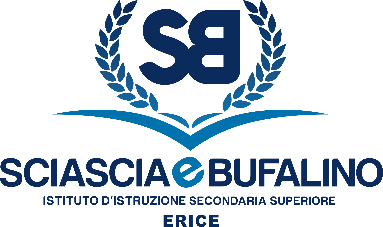 SEDE CENTRALE: Via Cesarò, 36 Erice (Casa Santa)Cod. M.P.I. TPIS02200A – C.F. 93066580817É 0923 569559 Ê 0923 568484🖂 TPIS02200A@istruzione.it 🖃 PEC TPIS02200A@pec.istruzione.itü www.sciasciaebufalino.edu.it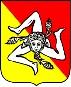 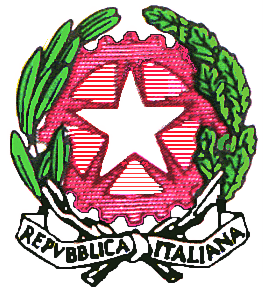 Docente tutor individuato dal CdCProf. _____________________________Cognome e Nome  Data e luogo di nascitaIndirizzo e comune di residenza:ClasseEventuale segnalazione/ certificazioneEventuale segnalazione/ certificazioneDisturbo specifico dell'apprendimento L. 170/2010 (DSA) ☐Eventuale segnalazione/ certificazioneEventuale segnalazione/ certificazioneBisogno educativo speciale (PDP BES) ☐Eventuale segnalazione/ certificazioneEventuale segnalazione/ certificazioneStudente non italofono (PSP) ☐Eventuale segnalazione/ certificazioneEventuale segnalazione/ certificazioneCertificazione L. 104/92 (PEI) con programmazione per:obiettivi minimi ☐                     obiettivi differenziati ☐(Indicare gli obiettivi formativi ed educativi che si intendono perseguire attraverso gli interventi di personalizzazione o attraverso UdA, sia pluridisciplinari che moduli didattici disciplinari.Di seguito solo alcuni ESEMPIStimolare la partecipazione alla vita scolastica (per alunni a rischio dispersione/ devianza)Attivare/sostenere inclusione/socializzazione all’interno del contesto classe (per alunni con difficoltà di inserimento nella classe)Migliorare risultati di apprendimento della lingua italiana (per alunni non italofoni)Conseguire recupero o conseguimento di crediti per il passaggio ad altri percorsi di istruzione e formazioneIncoraggiare il potenziamento dei propri risultati di apprendimentoAcquisire un metodo di studio autonomo e flessibileConseguire certificazioni (ECDL, PET, DELF, …)Sviluppare particolari conoscenze, abilità e competenze relative all’indirizzo sceltoEducare alla cittadinanza tramite progetti particolari ( UDA Educazione civica )Sostenere e valorizzare a partire dalle proprie attitudini e potenzialitàPrevenire la dispersione, ridurre l’abbandono scolastico e supportare il successo formativoValorizzare le eccellenze attraverso approfondimenti e potenziamento Prendere anche in considerazione PECUP da Allegato A del DPR n. 87/2010 e rivisitazione di esso ex DM n. 92/2019 con suoi Allegati A-B-C, in quest’ultimo con indicazioni per vari indirizzi e con l’integrazione di cui all’Allegato A del Decreto n. 35/2020 – Linee guida per l’insegnamento dell’educazione civica)A partire dai bisogni formativi emersi dall’intervista e ai fini della progettazione degli interventi di personalizzazione, il Consiglio di Classe individua i seguenti obiettivi:____________________________________________________EVENTUALI REVISIONI ed INTEGRAZIONI DEL DOCUMENTOEVENTUALI REVISIONI ed INTEGRAZIONI DEL DOCUMENTOEVENTUALI REVISIONI ed INTEGRAZIONI DEL DOCUMENTOEVENTUALI REVISIONI ed INTEGRAZIONI DEL DOCUMENTON.datadocente tutorfirma12345STRATEGIE E METODOLOGIE UTILIZZATE/UTILIZZABILI DAI DOCENTI NELLE MODALITÀ DI LAVORO A SUPPORTO DEL PROCESSO DI PERSONALIZZAZIONETerzo annoFavorire il lavoro di gruppoStimolare apprendimento collaborativoPrevedere tutoraggio fra pariAffiancare e guidare nell'attività comunePrivilegiare apprendimento esperienziale e laboratorialeUtilizzare mediatori didattici che facilitano l’apprendimento (immagini, schemi, mappe, …)Dividere gli obiettivi di un compito in “sotto obiettivi”Riproporre e riprodurre i concetti attraverso modalità e linguaggi differentiSviluppare processi di autovalutazione e autocontrollo delle strategie di apprendimentoSostenere processi metacognitiviFavorire autostima personale   Altro (specificare …)________________________________________________________________________________________INTERVENTI VOLTI A FAVORIRE IL SUPERAMENTO DELLA SITUAZIONE DI SVANTAGGIO NONCHÉ DELL'ABBANDONO SCOLASTICO (anche attraverso iniziative formative integrate con centri di formazione professionale e/o in collaborazione con i servizi sociali e/o con altre realtà educative e formative del territorio)Monte ore terzo annoProgetti extrascolastici Collaborazione con servizi socialiAttività extrascolastiche con Centri Educativi e SocialiAltro (specificare …)________________________________________________________________________________________AZIONI SPECIFICHE DI ORIENTAMENTO SCOLASTICO/LAVORATIVOMonte oreterzo annoLaboratori di orientamento lavorativoPCTOApprendistatoAltro (specificare …)ATTIVITÀ DI PERSONALIZZAZIONE DEL PERCORSOTerzo annoAccoglienzaAttività di recupero pomeridiane: corsi di recupero e sportelli*Attività di recupero anti-meridiane*Attività di laboratorio (specificare)Attività all’esterno dell’ambiente scolastico (specificare)Attività di carattere culturale, formativo, socializzante (specificare)Attività di potenziamentoItaliano L2 per gli alunni stranieriAltro (specificare …)________________________________________________________________________________________Il Docente tutorLo studenteIl Coordinatore